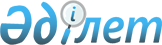 О внесении изменений в постановление Правительства Республики Казахстан от 19 марта 1998 года № 231
					
			Утративший силу
			
			
		
					Постановление Правительства Республики Казахстан от 6 января 1999 года № 8. Утратило силу - постановлением Правительства РК от 29 мая 2002 г. N 594 ~P020594

      Правительство Республики Казахстан постановляет: 

      1. Внести в постановление Правительства Республики Казахстан от 19 марта 1998 года № 231 P980231_ "Об активизации работы совместных межправительственных комиссий по сотрудничеству с зарубежными странами" (САПП Республики Казахстан, 1998 г., № 8, ст. 56) следующие изменения: 

      в приложении 1 к указанному постановлению: 

      ввести в состав сопредседателей казахстанской части совместных межправительственных комиссий по сотрудничеству с зарубежными странами: 

      казахстанско-иранской комиссии по торгово-экономическому, научно- техническому и культурному сотрудничеству, а также казахстанско-китайской комиссии по торгово-экономическому и научно-техническому сотрудничеству Буркитбаева Серика Минаваровича - Министра транспорта и коммуникаций Республики Казахстан; 

      вывести из указанного состава Калиева Еркина Жакеновича. 

      2. Настоящее постановление вступает в силу со дня подписания. 

 

     Премьер-Министр  Республики Казахстан

(Корректор:  И.СкляроваСпециалист: Э.Жакупова) 
					© 2012. РГП на ПХВ «Институт законодательства и правовой информации Республики Казахстан» Министерства юстиции Республики Казахстан
				